.Floor-splits:             County Line Cha Cha or It’s Up To YouIntro :16 counts (86 bpm)STEP FORWARD , LEFT MAMBO FORWARD , RIGHT COASTER CROSS , POINT , WEAVE with ¼ TURNTOE-TOUCHES , STEP , DRAG , TOUCH  ;  SIDE , ROCK , CROSS  ;  ¼ TURN , ¼ TURNROCK FORWARD , RECOVER , FULL TRIPLE TURN  ;  ROCK FORWARD , RECOVER , LEFT COASTER CROSS(3&4)	Alternative if you don’t like full turns – Right coaster stepRIGHT RUMBA BOX FORWARD  ;  RIGHT LOCK-STEP BACK  ;  FULL TRIPLE TURN(3&4) 	Alternative if you don’t like full turns – Left cha-cha in placeSTART AGAIN!RESTARTPlease restart the dance on wall 4 after 24 counts (do a left coaster step instead of a coaster cross), you should be facing the front home 12 o’clock wall at this point.NOTESDuring the first wall, feel free to sing the word “toes” as you do the toe-touches ?During the last wall, you will be doing the last 8 counts of the dance facing the back 6 o’clock wall – just change the full triple turn to a ½ triple turn to finish facing front.Written In The Wind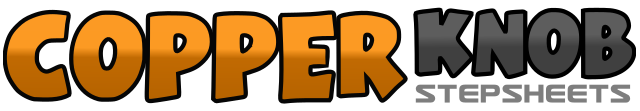 .......Count:32Wall:4Level:Intermediate.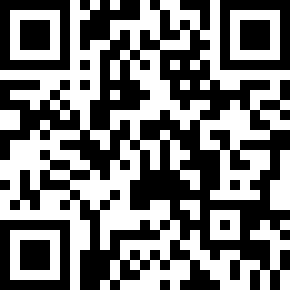 Choreographer:Gary Lafferty (UK) - July 2008Gary Lafferty (UK) - July 2008Gary Lafferty (UK) - July 2008Gary Lafferty (UK) - July 2008Gary Lafferty (UK) - July 2008.Music:Love Is All Around - Wet Wet Wet : (Album: Greatest Hits)Love Is All Around - Wet Wet Wet : (Album: Greatest Hits)Love Is All Around - Wet Wet Wet : (Album: Greatest Hits)Love Is All Around - Wet Wet Wet : (Album: Greatest Hits)Love Is All Around - Wet Wet Wet : (Album: Greatest Hits)........1Step forward on Right foot2&3Rock forward on Left foot , recover weight back onto Right foot , step back onto Left foot4&5Step back on Right foot , step on Left foot beside Right , cross-step Right foot over Left6Point Left foot out to Left side7&8Cross-step Left foot behind Right , turn ¼ Right stepping forward onto Right foot , step forward on Left foot1&Touch Right foot forward , step down onto Right foot beside Left2&Touch Left foot forward , step down onto Left foot beside Right3-4Large step forward on Right foot , drag Left foot to touch beside Right5&6Rock to Left on Left foot , recover weight onto Right , cross-step Left foot over Right7-8Turn ¼ Left stepping back on Right foot , turn ¼ Left stepping to Left on Left foot1-2Rock forward on Right foot , recover weight back onto Left foot3&4Full triple-turn in place , turning over Right shoulder , stepping Right-Left-Right5-6Rock forward on Left foot  recover weight back onto Right foot7&8Step back onto Left foot , step on Right foot beside Left , cross-step Left foot over Right1&2Step to Right on Right foot , step on Left foot beside Right , step forward on Right foot3&4Step to Left on Left foot , step on Right foot beside Left , step back on Left foot5&6Step back on Right foot , lock-step Left foot over Right , step back on Right7&8Full triple-turn in place , turning over Left shoulder , stepping Left-Right-Left